Муниципальное учреждение дополнительного образования «Усть-Ордынская ДШИ»ПЛАН-КОНСПЕКТоткрытого урока по учебному предмету «Хоровой класс» Дополнительная предпрофессиональная программа в области музыкального искусства 1 класс (срок реализации 8 лет)Тема открытого урока: «Вокально – хоровая работа в младшем хоре»на примере младшего хора «Росинка»Жербакова Надежда Александровна,преподавательп.Усть-Ордынский2022 г.Дата проведения: 10 марта 2022 годаТема урока: «Вокально – хоровая работа в младшем хоре» на примере младшего хора «Росинка» Образовательная цель: Развитие вокальных навыков на различных вокально – хоровых упражнениях, «распевках». Знакомство с биографией композиторов и поэтов данных произведений. Вокальная работа в данных музыкальных произведениях.Деятельностная цель: формирование навыков осознанного восприятия мелодии, дикции и других элементов музыкальной речи, развитие музыкальной памяти и внутреннего слуха учащихся, закрепление теоретических и практических навыков, формирование позитивного отношения к пению как к основной работе на уроках хора.Формирование вокально – хоровых навыков у учащихся. В них входит и динамика, и фразировка, и дыхание, и артикуляция, дикция, звуковедение… Все вокальные навыки находятся в тесной взаимосвязи, поэтому работа над ними проводится параллельно. Систематическая отработка вокально – технических приемов на специальных упражнениях приводит к ценному навыку, автоматизму их применений, и так же эти навыки мы переносим на разучиваемые произведения. Должна быть взаимосвязь между упражнениями, распевками и теми произведениями, над которыми мы работаем.Задачи:Выстроить интонацию.Тембровая слитность голосов.Фразировка.Ритмический ансамбль.Художественное исполнение.Метапредметные универсальные учебные действия (УУД)Познавательные: уметь закреплять связь видимого и слышимого в вокально – хоровом пении.Регулятивные: выполнять учебные действия, включая слуховой и зрительный	 контроль во время пения.Коммуникативные: уметь слушать и вступать в диалог, участвовать в коллективном обсуждении поставленной задачи, уметь настроить продуктивное взаимодействие и сотрудничество со сверстниками.Личностные универсальные учебные действия (УУД)Открытие новых знаний через создание проблемной ситуации на уроке и мотивация к самосовершенствованию, и творческой деятельности. Воспитательные результаты I уровня:Закрепление накопленных знаний о способах мелодического развития, метроритмической организации, видов мелодического движения, приобрести новые.Воспитательные результаты II уровня:Научиться ассоциировать «написанное» с его вокальным исполнением, грамотно воспроизвести (спеть) услышанное на слух, запоминать мелодические обороты и воспроизводить их с точным ритмическим рисунком и хорошей дикцией. Использованные образовательные технологии:Технология коллективной творческой деятельности - организация совместных действий, коммуникация, общение, взаимопонимание, взаимопомощь, взаимокоррекция.Межпредметные связиМузыкальная литература: знакомство с биографией композиторов В. Моцарт и Г.А. Струве.Сольфеджио: расположение нот на нотном стане, закрепление знания длительностей нот, паузы, вокально интонационные навыки.Тип занятия: выработка умений и навыков, применение знаний на практике.Форма занятия: урок.Методы: наглядный, вокальный, словесный, объяснительный, метод практических заданий, метод творческой деятельности.Оборудование:фортепиано;компьютер;стулья.Демонстрационный материал: вокально – хоровые партии. видео на экране;Место проведения занятия – кабинет.План урока:Вступительное слово (5 мин.)Работа с вокально – хоровыми упражнениями (10 мин).Вокально – хоровая работа над произведениями (20 мин)Подведение итогов занятия (2 мин.).Домашнее задание (2 мин.). Рефлексия урока (1 мин.).Ход урока:Вступительное слово «О хоровом пении».Доброе утро, уважаемые преподаватели! Сегодня мы с учащимися 1 класса покажем вам открытый урок «Вокально – хоровая работа в младшем хоре» на примере младшего хора «Росинка»Среди различных форм музыкального воздействия на человека, особенно на детей наиболее эффективно хоровое пение. Оно является наиболее массовым видом музыкального образования и в конечном итоге воспитания культуры человека.В хоровом пении в качестве музыкального инструмента выступает человеческий голос, пользоваться которым могут почти все дети. Поэтому оно является и наиболее доступным.Хоровое пение, — основа музыкального обучения и воспитания детей в музыкальной школе. Оно является для массы учащихся активной и доступной формой музыкальной деятельности, в процессе которой наиболее органично развиваются музыкальные способности детей — слух, голос, музыкальное чувство, музыкальное мышление и художественный вкус. Занятия в хоре - это очень трудоемкий процесс, результат которого проявляется не сразу. Трудолюбие, терпение, упорство и выносливость в немалой степени влияют на результат. И можно сказать, что хор формирует характер.Практическая часть.Прежде чем начинать вокально-хоровую работу, следует научить детей правильно держаться при пении, то есть принимать нужную певческую установку. Надо следить за певческой установкой хористов на каждом занятии, так как от нее зависит правильность работы дыхательного и звукообразующего аппарата. Певческая установка должна быть свободная: корпус и шея выпрямлены, ноги всей ступней стоят на полу, ни в коем случае не должен быть высоко поднят подбородок, — это ведет к неправильной манере пения (у малышей такое явление можно наблюдать довольно часто). В этом нам помогут слова из песни «Петь приятно и удобно» муз. и слова Л. Абеляна.1.Если хочешь сидя петь –
Не садись ты как медведь.
Спинку выпрями скорей,
Ноги в пол упри смелей!

Руки, плечи - всё свободно-
Петь приятно и удобно!2.Если хочешь стоя петь –
Головою не вертеть.
Встань красиво - подтянись
И спокойно – улыбнись!Руки, плечи - всё свободно-
Петь приятно и удобно!
РЕКЛАМАА) Вокально – хоровые упражненияВокально - хоровые упражнения:1 начинаем с  упражнений на дыхвние: а) Шарик (вдох носом, выдох на звук «ш»), б) шарик с задержкой дыхания до пяти,в) шарик с выдохом на три раза.г) по системе Стрельниковой: вдох –закрытая ладонь, резкий выдох открытым ртом – открытая ладонь.2 на развитие фальцетного режима по системе В.Емельяноваа) бр…..; бр…..; бр……;б) на выравнивание звука:упражнение поется на закрытый рот, держа внутри «купол» (разжатая челюсть) на звук «м».в) на развитие координации между голосом и звуком по методике Д. Огородникова («Ромашка»)Упражнение поется закрытым ртом и на гласные «у», «ю». в пределах нот «до-ре-ми-ре-до» вверх и сниз по малым секундам. Распевка начинается со 2ой октавы и вниз до первой.3 на развитие внутреннего счета:Упражнение поется по до мажорной гамме вверх и вниз по одной, по две, по три, по четыре повторяющихся нот.4  на развитие диапазона и ритмического ансамбля:«до-ре-до-ми-до-фа-до-соль-до-ля-до-си-до-до2»«до-си-до-ля-до-соль-до-фа-до-ми-до-ре-до-до1»Упражнение поется вверх и вниз по тональности до мажор, сначала по одному звуку как по целой длительности. Далее по две (две четвертные), потом по три (триоль), четыре (4 восьмые), пять (4 шестнадцатых и 1 четверть)5 на развитие legato и staccato и для навыком владения резонаторами (головной и смешанный) на гласные звуки:упражнение поется вниз по секундам от ля мажора, вверх и вниз на legato от первой до пятой ступени«ми-я-ми»потом тоже самое только вверх будет legato, а вниз staccato«ми-я-а-а»6 на развитие дикции, артикуляции и длинной фразы (пение скороговорки):поется на одном звуке вниз и вверх по малым секундам, скороговорка "Бык – тупогуб»:Бык – тупогуб, тупогубенький бычок.У быка бела губа была тупа.Б) Работа над произведением муз. В. Моцарт, слова С. Свириденко «Колыбельная» (краткие сведения о творчестве композитора и авторе слов)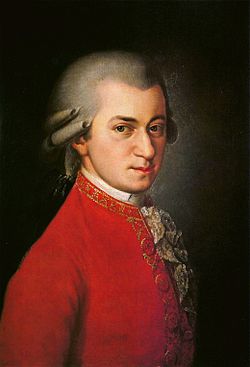    Во́льфганг Амаде́й Мо́царт, полное имя Иога́нн Хризосто́м Во́льфгангТеофи́л Мо́царт. Моцарт родился 27 января 1756 года в Зальцбурге, бывшем тогда столицей Зальцбургского архиепископства, теперь этот город находится на территории Австрии.Недолгий жизненный путь Моцарта был полон контрастов.     Музыкальные способности Моцарта проявились в очень раннем возрасте, когда ему было около трёх лет. Его отец Леопольд Моцарт был одним из ведущих европейских музыкальных педагогов. Отец обучил Вольфганга основам игры на клавесине, скрипке и органе.   Вундеркинд, в четыре года сочинивший свой первый концерт для клавесина. Он еще в раннем детстве завоевал всеевропейскую славу, выступая с гастролями по всей Европе. В зрелые же годы Моцарт жестоко страдал от непризнанности. Находясь в почти крепостной зависимости от деспотичного архиепископа Зальцбургского, он, порвав эти путы, испытал недоброжелательство и зависть, сгибался под гнетом отчаянной нужды и, несмотря на это, сочинял музыку яркую, жизнеутверждающую, полную оптимистической силы.   Гениальный оперный композитор, оставивший в своем наследии такие шедевры, как «Свадьба Фигаро», «Дон Жуан» и «Волшебная флейта», Моцарт создал особую эпоху и в жанре симфонии. За двадцать лет он написал около пятидесяти симфонических циклов. Первые симфонии, созданные им в шестилетнем возрасте, были подражанием стилю Иоганна Христиана Баха, последние же оказали воздействие на поздние симфонии Гайдна и предвосхитили появление симфоний Бетховена и Шуберта. К глубочайшим по мысли и выражению чувств творениям относится и его церковная музыка, в первую очередь непревзойденный шедевр — Реквием.   Моцарт — один из величайших мелодистов. Его мелодика сочетает черты австрийской и немецкой народной песенности с певучестью итальянской кантилены. Несмотря на то, что его произведения отличаются поэтичностью и тонким изяществом, в них часто встречаются мелодии мужественного характера, с большим драматическим пафосом и контрастными элементами.   Умер Моцарт 5 декабря 1791 года примерно через час после полуночи, на тридцать шестом году жизни. Причина смерти Моцарта до сих пор является предметом споров. Эта колыбельная звучала когда-то в передаче "Спокойной ночи, малыши".Русский текст колыбельной принадлежит достаточно известной и неординарной русской поэтессе, переводчице и искусствоведу начала ХХ века - Софии Александровне Свириденко (писала под псевдонимом Святослав Свириденко или С. Свириденко). На самом деле, это перевод с немецкого (логично, музыка, ведь, принадлежит Моцарту :). Автор оригинального текста - Фридрих Вильгельм Готтер (колыбельная из пьесы "Эстер", Лейпциг, 1795).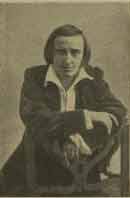 София Александровна Свиридова (1882 — не ранее 1928) — российская поэтесса, прозаик, переводчик-эквиритмист, музыковед, музыкальный критик.Родилась в Петербурге, отец — действительный статский советник Александр Свиридов. Семья имела украинские корни, поддерживала связи с интеллигенцией Украины, в том числе с семьёй литераторов Ивана и Панаса Рудченко.В ранние годы издавалась в газетах Полтавы. Одна из работ была опубликована также в Киеве.Помимо литературного творчества также являлась учёным в области истории, филологии и оккультизма, владела 15 языками.Публиковалась под псевдонимом С. Свириденко (или Святослав Свириденко). После перехода в римско-католическую веру взяла новое имя — Жильберта.Колыбельная песня- жанр детского фольклора бытового назначения. Колыбельные песни пелись матерью у колыбели засыпающего ребенка в возрасте до пяти лет. В русской народной культуре колыбельные носят мифологический характер, в них много мифических персонажей – Дрема, Сон, Соня-Засоня, Засыпай и др. Эти песни могут исполняться в разных жанрах: причитание, заклинание, заговор, песня-сказ, просто песня. В них много пожеланий ребенку здоровья, ума, добра, удачи, благополучия, а также охранного от злых людей, болезней, напастей. Колыбельные песни не просто усыпляют ребенка своей ритмичностью, мелодичностью и тихим женским голосом; они выполняют и психотерапевтическую функцию – оберегают, оздоравливают, и воспитательную – передают «с молоком матери» нравственные ценности.Мультфильм: «Верное средство»  https://www.youtube.com/watch?v=dqTkr5dR2os   В произведении «Колыбельная» следует обратить внимание: на ритмические штрихи (паузы между каждой фразой), на распевы слогов в последней фразе, на различные скачки в мелодии (в пятой и шестой фразах аккуратно попасть на звук ре второй октавы), на вступление и пение с сопровождением фортепиано, на дикцию и динамику.  Так же работа над фразировкой и характером произведения. Дети пели ли вам мама или бабушка колыбельную?В) Работа над произведением муз. Г. Струве, слова Н. Соловьевой «Моя Россия» (краткие сведения о творчестве композитора и авторе слов) Патриотических и трогательных композиций о любви к Родине написано немало. К числу произведений, доступных для детского понимания, можно с уверенностью отнести мелодию и текст песни «У моей России длинные косички».Авторами песни являются композитор Георгий Струве и поэтесса Нина Соловьёва.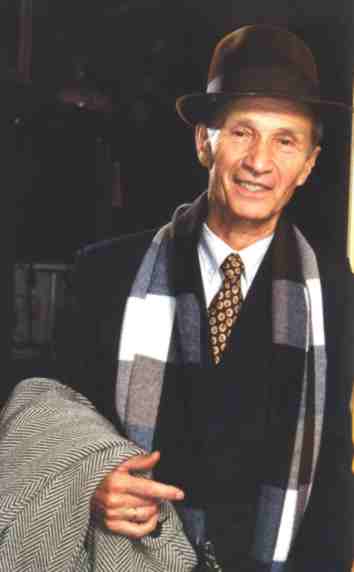 Георгий Александрович СтрувеГеоргий Александрович Стру́ве — композитор, хормейстер, дирижёр, педагог и просветитель, общественный деятель. Народный артист РСФСР, основатель студийного движения в стране, создатель уникальной системы массового обучения музыке и хоровому пению, был Президентом Федерации детских и молодёжных хоров России.Дата и место рождения: 9 декабря 1932 г., МоскваДата и место смерти: 7 декабря 2004 г., БалашихаОбразование: Московская государственная консерватория имени П. И. ЧайковскогоНаграды: Народный артист РСФСР, Орден ДружбыСтруве — выдающийся педагог, более полувека проработавший с детьми и воспитавший за эти годы более 10 тысяч учеников. Более 400 его учеников стали профессиональными музыкантами, многие из них стали заслуженными артистами, заслуженными работниками образования, культуры, лауреатами международных, всесоюзных и всероссийских конкурсов. Многие из них продолжают дело Струве и работают с детьми.Струве был учеником и верным продолжателем дела Д. Б. Кабалевского по всеобщему музыкальному воспитанию детей и молодёжи. Он создал уникальную систему музыкального воспитания. Его методика хорового сольфеджио стала настольным пособием для педагогов, работающих в области музыкального воспитания, принята и утверждена Министерством образования для 1-4 классов.Струве написал более 200 произведений, большей частью для детей и юношества. Его песни пели и продолжают петь дети России и других стран, многие из них («Моя Россия», «Школьный корабль», десятки других) стали уже классикой и входят в программы детских садов, общеобразовательных и музыкальных школ в России и за рубежом.Нина Соловьева родилась в Тверской области, пгт.Спирово. Окончила среднюю школу № 1. Затем поступила в Калининский пединститут, на физико-математический факультет, отделение «математика на английском языке». 
25 лет она отдала педагогической деятельности. Работала в школах г. Чехова Московской области; затем около 2-х лет преподавала математику на английском языке в Национальной школе в Сомали.
Преподавала математику, английский язык в школах поселка Спирово.
Поэтесса – участница многих литобъединений и поэтических семинаров.
В 2003 году участвовала в поэтическом семинаре, проведенном в Твери Союзом писателей России, проводила творческие вечера г. Чехове, поселке Спирово, в областном центре. Ежегодно она выступает на встречах писателей и поэтах, посвященных Дню Спировского района.
Печататься начала 13 лет назад, в газетах, журналах, поэтических сборниках.Видео: https://www.youtube.com/watch?v=iXqs1MQ19JE&t=170s «Что для вас такое Россия, Моя Россия?» - этот вопрос задается детям, для того чтобы они все вместе раскали кто как понимает наша страна, родина и зачем она нужна. Это лучше поможет детям в передаче характера при исполнении данного произведения. В музыке любого народа отражены любовь к родной природе, восхищение красотой материнства, поклонение труженикам и защит­никам родной земли. Музыка о «родимой сторонушке» помогала человеку на чужби­не, утешала его в минуты горя и отчаяния, давала силы в дни испыта­ний и трудностей, вселяла в его сердце веру, надежду, любовь.   В произведении «Моя Россия» следует обратить внимание: на ритмические штрихи (паузы между каждой фразой), на распевы слогов в последней фразе, на различные скачки в мелодии (в пятой и шестой фразах аккуратно попасть на звук ре второй октавы), на вступление и пение с сопровождением фортепиано, на дикцию и динамику.  Так же работа над фразировкой и характером произведения. Песня напевная, поэтому требует при разучивании работы над кантиленой, широким дыханием, естественным мягким звуком. Часто повторяемая ошибка при работе над этой песней - разрыв дыхания в конце фраз: «Росси-и», «косич­ки», «Росси-и», «реснич-ки». Обратить внимание на окончания.Дети как мы с вами пели эту песню, радостно, подвижно или спокойно, не спеша?Как вы понимаете выражение «Моя Родина»? («Моя Родина» - это малая часть большой страны, то место где родился и вырос человек.)Рефлексия.Ребята, о чем говорили на уроке?Что нового узнали?Вам понравился урок? И какую оценку себе за урок, за свои старания вы бы поставили? (5,4,3)
    Вывод.Подведя итог проведенного занятия, можно сказать, что с помощью вокально-хоровых упражнений дети стали более уверенней и точнее интонировать и пропевать слова песен. Что с помощью общения и обсуждения основной идее произведений, ребята стали петь более осознанней и появился более яркий характер песен, воображение и фантазия развиваются в большей степени, помогают глубже и точнее понять содержание учебного процесса. Учащиеся становятся более раскрепощенными, гармоничными, а их ответы – более грамотными, оригинальными, разнообразными, что усиливает впечатление детей.Исходя из этого, можно сделать выводы о том, что формирование певческого аппарата на начальном этапе развития вокально-хоровых навыков привело:К значительному оживлению и увлеченности школьников, повышению их интереса к музыкальным занятиям;Пробуждению их внутренней активности, появлению ярких идей и образов;Появлению умения анализировать результаты коллективно выполненной работы.Список используемой литературы:Виноградов К.П. Работа над дикцией в хоре. – М., 1967.Дмитриев Л.Б. Основы вокальной методики. – М., 1968.Малинина Е.М. Вокальное воспитание детей. – Л.,1967.Морозов В.П. Вокальный слух и голос – М.; Л., 1965.Соколов В.Г. Работа с хором. – М., 1967.Стулова Г.П. Хоровой класс. – М., 1988.